 Slovenský rybársky zväz, Rada Žilina, Slovenský zväz športového rybolovu a MsO Zvolen 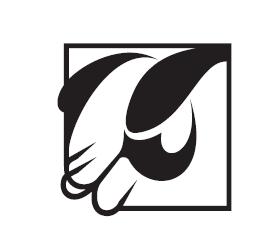 PropozícieLRU – Prívlačliga2. dvojkolo24. – 25. 08. 2019Zvolen – rieka HronPodľa plánu športovej činnosti na rok 2019 SZŠR v spolupráci s OŠČ SRZ a s MsO SRZ Zvolen usporiada 2. dvojkolo 1.ligy LRU – Prívlač.Účastníci pretekov:Termín konania: 	24.-25.8.2019Miesto konania: 	Rieka Hron, revír 3-1080–2–1Organizačný štáb:Riaditeľ pretekov		: Milan  PavlovskýGarant rady SRZ 		: Jaroslav Sámela Hlavný rozhodca 		: Gabriela HupkováSektoroví rozhodcovia		: Vladimír HupkaTechnický vedúci 		: Ján Lehocký Bodovacia komisia 		: Matej Oťahel , Lukáš Kanka Zdravotnícke zabezpečenie	   : 112Preteká sa podľa aktuálnych Predpisov pre športovú činnosť SRZ a Pravidiel pre LRU – prívlač a schválenými modifikáciami LRU-prívlač. Športový rybársky pretek je usporiadaný podľa zákona 216/2018 Z.z. § 20 a vykonávacej vyhlášky 381/2018 § 15.Bodovanie: ako na kaprových vodách1.	Pri ulovení hodnotených rýb:   0-11,9cm     0,1 bodu 			40-44,9 cm	  4,0 + 1  bod12-14,9 cm	  1,0 bodu  			45-49,9 cm	  4,5 + 1  bod 15-19,9 cm	  1,5 bodu			50-54,9 cm    5,0 + 1  bod
20-24,9 cm	  2,0 + 0,5 bodu		55-59,9 cm    5,5 + 1  bod
25-29,9 cm	  2,5 + 0,5 bodu		60-64,9 cm    6,0 + 1  bod	
30-34,9 cm	  3,0 + 1 bod		65-69,9 cm    6,5 + 1  bod 35-39,9 cm	  3,5 + 1  bod		analogicky pokračovať ďalej.2.	Ostatné druhy rýb – ploska,  belica, čerebľa:  - nad 20 cm dĺžky (vrátane)   1 bod  Poznámka : Ryba, ktorá má byť bodovaná za viac ako 0,1 bodu, musí byť vždy meraná v korýtku!3. Pretekárska trať: Sektory A a B: Sektory sa nachádzajú od diaľničného mosta na Banskú Štiavnicu po čerpaciu stanicu Slovnaft Zvolen-Budča. Na sektor A sa schádza z hlavnej cesty tak ako na sektor B (odbočka na Ostrú Lúku), len sa pokračuje ďalej po dostupnej ceste. Nástupný breh je ľavý. Hĺbka toku od 0,3 – 2m, štrkové a bahnisté dno, mierne až stredne prúdivá voda. Parkovanie možné popri trati.Sektor C : Sektor je vytýčený od začiatku revíru (železničný most nad sútokom Hrona a Slatiny) po Červený Medokýš. Nástupný breh je ľavý. Hĺbka toku od 0,3 – 2m, štrkové a bahnisté dno, mierne až stredne prúdivá voda. Parkovanie možné popri trati.Sektor D : Sektor na rieke Slatina priamo v meste Zvolen, od sútoku potoka Zolná s Hronom po sútok riek Slatina a Hron. Nástupný breh je pravý. Hĺbka toku od 0,3 – 1m, štrkové a bahnisté dno, mierne až stredne prúdivá voda. Parkovanie možné popri trati.Výskyt rýb: 		Všetky druhy u nás žijúcich rýb. Náhradná trať: 		Nie je určená  Brodenie: 			Je možné v sektore A, B, C, D  Zraz účastníkov: 		ŠD Ľ. Štúra4.	Príspevok na zarybneniePríspevok na zarybnenie(pstruh dúhový) je 25€/družstvo. Príspevok prosím uhradiť pri prezentácií Jánovi Lehockému. Časový harmonogram: Piatok: 18:00 – 18:15 hod. - prezentácia a kontrola preukazov. Ak sa družstvo nemôže zúčastniť prezentácie z objektívnych príčin, je povinné toto nahlásiť hlavnému rozhodcovi popr. garantovi (najneskôr do začiatku prezentácie) a ten vykoná žrebovanie za neho. Ak sa zástupca družstva neohlási v tomto termíne, nemôže družstvo nastúpiť na preteky.18:15 – 20:00 hod. -  žrebovanie 1. preteku, odovzdanie bodovacích preukazov. Sobota: 06:30 – 06:40 hod. - nástup súťažiacich, otvorenie súťaže06:40 – 07:15 hod. - kontrola účasti družstiev, súťažiacich 07:15 – 07:45 hod. - presun pretekárov na pretekárske úseky 07:45 – 08:00 hod. - príprava pretekárov a kontrola totožnosti rozhodcami 08:00 – 09:30 hod. - 1. pretek – 1. časť 1.kola (sektory A,B)09:30 – 10:00 hod. - prestávka a posun pretekárov na 2. časť 1. kola 10:00 – 11:30 hod. - 1. pretek – 2. časť 1. kola (sektory A,B)11:30 – 13:30 hod. - výmena pretekárov a rozhodcov, obed  13:30 – 14:00 hod. - príprava pretekárov na 1. časť 2. kola 14:00 – 15:30 hod. - 1. pretek – 1. časť 2. kola (sektory C, D)15:30 – 16:00 hod. - prestávka a posun pretekárov na 2. časť 2. kola 16:00 – 17:30 hod. - 1. pretek – 2. časť 2. kola (sektory C, D)19:00 – 20:00 hod. - Oznámenie priebežných výsledkov, losovanie Nedeľa:  07:15 – 07:45 hod. - presun pretekárov na pretekárske úseky 07:45 – 08:00 hod. - príprava pretekárov a kontrola totožnosti rozhodcami08:00 – 09:30 hod. - 1. pretek – 1. časť 1.kola (sektory A,B)09:30 – 10:00 hod. - prestávka a posun pretekárov na 2. časť 1. kola 10:00 – 11:30 hod. - 1. pretek – 2. časť 1. kola (sektory A,B)11:30 – 12:00 hod.  presun pretekárov na pretekárske úseky, 12:00 – 12:30 hod.  príprava pretekárov a rozhodcov, 12:30 – 14:00 hod. 2. pretek 1. časť, 2.kola,  (sektory C, D)14:00 – 14:30 hod. prestávka a presun pretekárov na 2. časť  2.kola, 14:30 – 16:00 hod. 2. pretek 2 časť 2. kola,  (sektory C, D)16:00 – 17:00 hod.   obed 17:00 hod. oznámenie výsledkov súťaže a ukončenie Ubytovanie a strava : Je možné zabezpečiť individuálnou formou na internáte TU- Študentský domov Ľ.Štúra. Ubytovanie si zajednajte u pani Miroslavy Cibulovej cez email cibulova@tuzvo.sk  – pri objednávke napíšte ako predmet správy Rybárske preteky.Strava sa nahlási v piatok na žrebovaní .Občerstvenie bude zabezpečené v sobotu aj v nedeľu v reštaurácii Stráže.Záverečné ustanovenia :Všetci pretekári musia mať platné registračné preukazy športovca, preukazy člena SRZ a povolenie na rybolov. Vedúci družstva musí na požiadanie predložiť platnú súpisku potvrdenú odborom pre   športovú činnosť SRZ.Preteká sa za každého počasia. V prípade búrky, resp. kalamitnej vody, budú preteky prerušené a bude sa postupovať podľa súťažných pravidiel.Každý pretekár preteká na vlastnú zodpovednosť.Tréning na pretekárskej trati nie je možný 14  dní pred pretekom/ viď predpisy pre šport. činnosť/.Informácie o preteku:  0917 715 874 Ján LehockýOrganizačný štáb Vám želá veľa úspechov pri pretekoch!ZO SRZsúčet umiestnení Body spoluRyby spoluZO SRZsúčet umiestnení Body spoluRyby spoluBratislava I.63137,8131Dubnica n/V.42177,6189Kys.Nové Mesto A51146,5137Kys Nové Mesto B50168,4181Levice45177,2186Liptovský Mikuláš A57184,8201Námestovo71111,8105Nové Mesto n/V46193,4202Partizánske56144,1133Trenčín A41188,4193Trenčín B40182,3187Zvolen62127,8136